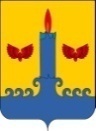 ДУМА СВЕЧИНСКОГО МУНИЦИПАЛЬНОГО ОКРУГА КИРОВСКОЙ ОБЛАСТИПЕРВОГО СОЗЫВАРЕШЕНИЕ11.12.2020		                                                                                           № 6/85 пгт СвечаО внесении изменений в Положение о размере и условиях оплаты труда муниципальных служащих органов местного самоуправления муниципального образования Свечинский муниципальный район Кировской областиВ соответствии со статьей 22 Закона Кировской области от 08.10.2007 № 171-ЗО "О муниципальной службе в Кировской области", постановлением Правительства Кировской области от 12.04.2011 № 98/120 "О расходах на оплату труда депутатов, выборных должностных лиц местного самоуправления, осуществляющих свои полномочия на постоянной основе, муниципальных служащих, учитываемых при установлении нормативов формирования расходов на содержание органов местного самоуправления муниципальных образований Кировской области" (с изменениями и дополнениями), Дума Свечинского муниципального округа РЕШИЛА:Внести в Положение о размере и условиях оплаты труда муниципальных служащих органов местного самоуправления муниципального образования Свечинский муниципальный район Кировской области, утвержденное решением Свечинской районной Думы № 4/38 от 11.11.2016 «Об оплате труда главы Свечинского района и муниципальных служащих органов местного самоуправления Свечинского муниципального района Кировской области» (далее – Положение) следующие изменения:1.1. Пункт 9.2. Положения исключить.2.  Настоящее решение вступает в силу с момента его подписания и действует по 31.12.2020 года включительно.Глава Свечинского муниципального округа	                                          Н.Д. БусыгинПредседатель ДумыСвечинского муниципального округа	                       С.А. Шабанов